EL SHADDAI – DER ALLMÄCHTIGE GOTT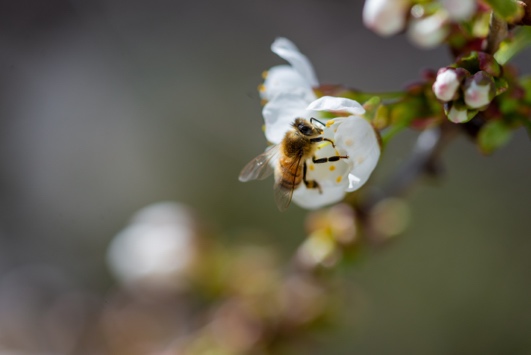 ANBETUNG:Du, HERR, besitzt Größe, Kraft, Ruhm, Glanz und Majestät. Alles, was im Himmel und auf der Erde lebt, ist dein. Du bist König, der höchste Herrscher über alles. Du verleihst Reichtum und Ehre, du allein bist der Herr. In deiner Hand sind Macht und Stärke; du kannst Menschen groß und mächtig machen. Darum preisen wir dich, unseren Gott, wir loben deinen herrlichen Namen!	1. Chr. 29. 11-13 (HFA)SCHULD BEKENNEN:Aber jetzt, am Ende der Zeit, hat er zu uns gesprochen durch den Sohn. Ihn hat Gott dazu bestimmt, dass ihm am Ende alles als sein Erbbesitz gehören soll. Durch ihn hat er auch am Anfang die Welt geschaffen. Die ganze Herrlichkeit Gottes leuchtet in ihm auf; in ihm hat Gott sein innerstes Wesen sichtbar gemacht. Durch sein machtvolles Wort sichert er den Bestand des Weltalls. Nachdem er sein Leben zum Opfer gebracht hat, um uns von unseren Sünden zu reinigen, hat er sich im Himmel an die rechte Seite der göttlichen Majestät gesetzt.	 	Heb. 1, 2-3 (GN)DANKEN:Ihr sollt erfahren, mit welcher unermesslich großen Kraft Gott in uns, den Glaubenden, wirkt. Ist es doch dieselbe gewaltige Kraft, mit der er am Werk war, als er Christus von den Toten auferweckte und ihm in der himmlischen Welt den Ehrenplatz an seiner rechten Seite gab! Mit ihr hat Gott ihn zum Herrscher eingesetzt über alle Mächte und Gewalten, über alle Kräfte und Herrschaften, ja, über alles, was Rang und Namen hat in dieser und in der zukünftigen Welt. Alles hat Gott ihm zu Füßen gelegt und ihn, den höchsten Herrn, zum Haupt seiner Gemeinde gemacht. Sie ist sein Leib: Der Schöpfer und Vollender aller Dinge lebt in ihr mit seiner ganzen Fülle.	Epheser 1, 19-23 (HFA)FÜRBITTE:Aber er hat zu mir gesagt: «Meine Gnade ist alles, was du brauchst! Denn gerade wenn du … schwach bist, wirkt meine Kraft ganz besonders an dir.» Darum will ich vor allem auf meine Schwachheit stolz sein. Dann nämlich erweist sich die Kraft von Christus an mir.		2. Kor. 12.9 (HFA) «Ich bin Gott, der Gewaltige. Führe … dein Leben in enger Verbindung mit mir und halte dich … ganz an mich!» 	1. Mose 17, 1b (GN)